ميگو سوخاري(بوشهري(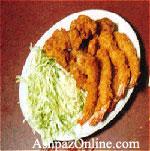 مواد لازم:
ميگو=500گرم
تخم مرغ= 3عدد
آردسوخاري= به ميزان لازم 
بكينگ پودر يا جوش شيرين=يك قاشق چايخوري
زعفران= به مقدار كمي 
نمك= به ميزان لازم 
طرز تهيه:
مواد بالا را به غير از آرد سوخاري با هم مخلوط كرده وسپس ميگو رادر آن ريخته وبعد از آن در آرد سوخاري مي غلطانيم دوبار اين عمل را تكرار مي كنيم و سپس در روغن فراوان سرخ مي كنيم www.ashpazonline.com